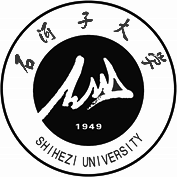 中 亚 速 递《丝绸之路经济带与中亚研究》副刊---------------------------------------------------------------------------------------------------半月刊·2010年创刊第8卷  第22期   2020年11月30日Экспресс-новости из регионов Центральной АзииИнформационное приложение к журналу «Исследование шёлкового пути и Центральной Азии»------------------------------------------------------------------------------------------------------Выпускается два раза в месяц   Издаётся с 2010 годаТом 8  №22  30-ое ноября 2020 г.　　主办：石河子大学兵团屯垦戍边研究中心　　承办：中亚文明与西向开放协同创新中心　　      “一带一路”：新疆发展与中亚合作高校智库联盟　　协办：石河子大学丝绸之路研究中心　　      中亚教育及人文交流研究中心　　      石河子大学师范学院编委会成员：主  任：夏文斌副主任：李豫新  凌建侯  沙德克江·阿不拉  谭跃超  杨兴全　　    陈荣泉  高  卉  王  力  张安军  赵红霞主  编：凌建侯编  委：张彦虎  朱江勇  方  忆  张凌燕  郭靖媛        刘  爽  杨  娜  段素霞  高婧文  张国娇目  录中亚疫情快讯	1乌总统下令优化新冠病人治疗医院数量	1土卫生部官员于日前非公开会议上承认新冠肺炎疫情形势严峻	2中亚国家从欧盟获得1.34亿欧元抗击新冠肺炎经费	3哈萨克斯坦总统呼吁不要隐藏新冠肺炎的真实统计数据	4阿拉木图近30名学生感染新冠病毒	5中亚政治新闻	7吉外长访塔达成多项共识	7
乌美两国将启动“战略合作伙伴对话关系”模式	8中亚经济资讯	9
多名哈萨克斯坦官员因非法商业检查被究责	9哈萨克斯坦元首提出要改善国内商业环境	10吉尔吉斯斯坦将扩大与中亚及上合组织国家的贸易联系	11土库曼斯坦石油天然气领域正在积极推进自动化	12中亚教育新闻	14哈萨克斯坦：疫情之下高校数字化如何开展？	14持塔吉克斯坦大学毕业文凭即可在欧洲就业	15为何到校上课的学生感染新型冠状病毒人数更少？	16
乌国家反腐局局长为教育部的积极反腐败工作点赞	17塔中学收到俄方赠书一万多册	19外汇牌价	21